PENGARUH LAMA FERMENTASI MENGGUNAKAN CAIRAN RUMEN TERHADAP KADAR PROTEIN KASAR DAN SERAT KASAR 
DEDAK HALUS PADI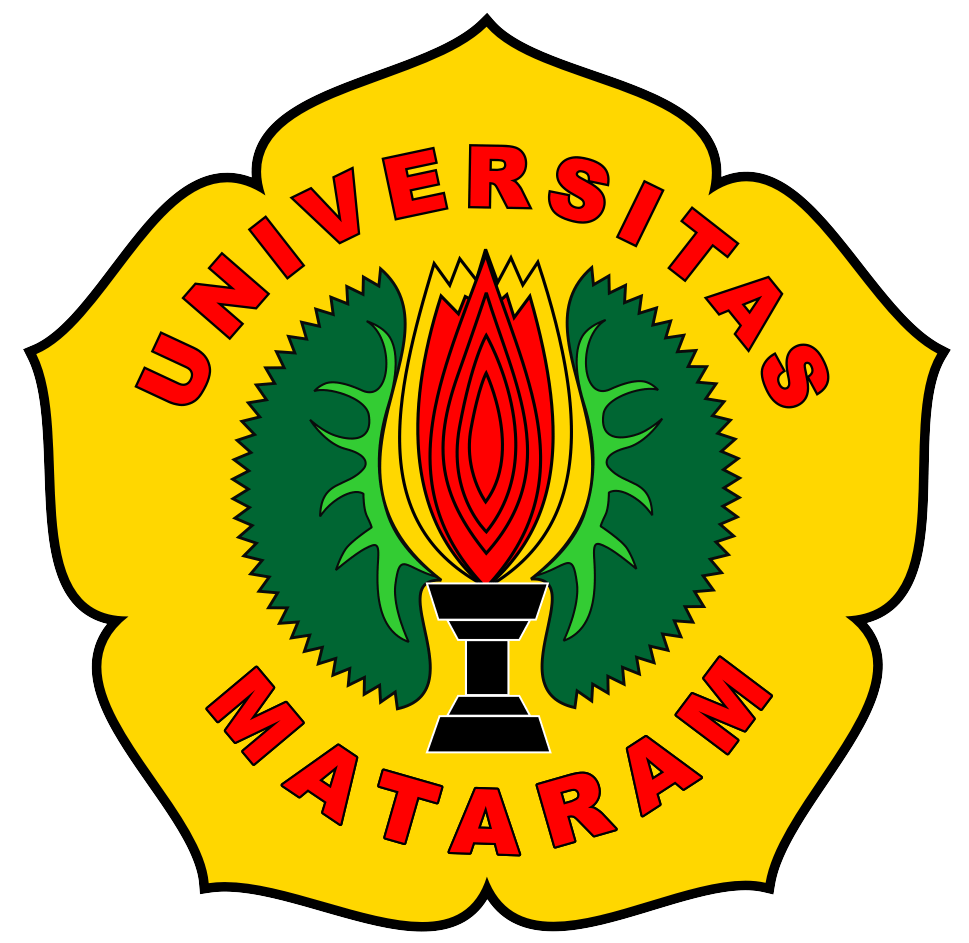 SKRIPSIOlehANDI SAPUTRAB1D 014 024PROGRAM STUDI PETERNAKANFAKULTAS PETERNAKANUNIVERSITAS MATARAMMATARAM2019PENGARUH LAMA FERMENTASI MENGGUNAKAN CAIRAN RUMEN TERHADAP KADAR PROTEIN KASAR DAN SERAT KASAR 
DEDAK HALUS PADIOlehANDI SAPUTRAB1D 014 024SKRIPSI Diserahkan Guna Memenuhi sebagian Syarat yang diperlukanuntuk Mendapatkan Derajat Sarjana PeternakanPada Program Studi PeternakanFAKULTAS PETERNAKANUNIVERSITAS MATARAMMATARAM2019PENGARUH LAMA FERMENTASI MENGGUNAKAN CAIRAN RUMEN TERHADAP KADAR PROTEIN KASAR DAN SERAT KASAR 
DEDAK HALUS PADIOlehANDI SAPUTRAB1D 014 024Menyetujui :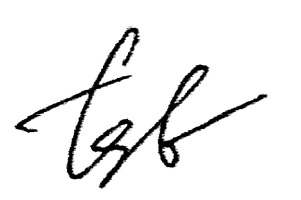 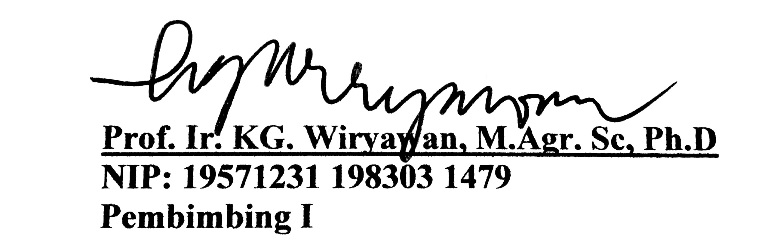 Mengesahkan:Fakultas Peternakan Universitas MataramProgram Studi PeternakanKetua, 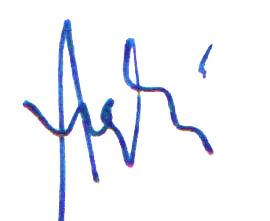 Dr. Ir. M. Ashari, M.S.iNIP: 1961123 198703 1017       Tanggal: 24 Januari 2019DEDIKASIPuji syukur kupanjatkan kepada Tuhan atas karunia yang telah dilimpahkan kepadaku dan juga kepada kedua orang tuaku yang telah berusaha memberikan dukungan dan didikan hingga akhir studi.Untuk kedua orang tuaku ibu dan bapak, inilah kado kecil yang dapat anakmu persembahkan untuk sedikit menghibur hatimu yang telah aku susahkan, telah banyak yang dikorbankan demi memenuhi segala kebutuhanku yang selalu tak pernah merasa lelah.Saya hanya bisa mengucapkan banyak terima kasih kepada ibu dan bapak, hanya Tuhanlah yang membalas kemuliaan hati kalian.Untuk kedua saudaraku kakak dan adikku yang juga telah banyak memberikan dukungan kepada saya, terima kasih atas kebaikan dan perhatian yang telah diberikan kepada saya, dan ini merupakan hari kebahagiaanku dan juga merupakan kebahagiaan kalian juga dan biarlah kuasa tuhan senantiasa bersama kita semua amin…Prof. Ir. KG. Wiryawan, M.Ag. Sc, Ph.DNIP: 19571231 198303 1479Pembimbing ITanggal: 21 Januari 2019Ir. Tjokorda Suwhendra Binetra, M.SiNIP: 19560630 198603 1003Pembimbing IITanggal: 24 Januari 2019